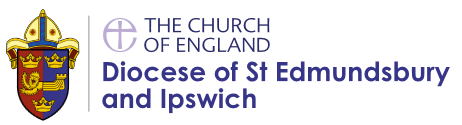 Role Agreement Form for Recognised Local LeadersName: ……….....………………………………….....………………………………………………..……...Name of Incumbent: …………………………………………………………………………………………………..…....Benefice/Parish[es]: ………………………………………………………………………………………………………....Date of commissioning to Benefice: …………………………………………………………………………….....Period of Agreement: from (mm/yy)...............................  to  (mm/yy)..................................AREAS OF MINISTRYDescribe what you expect to be doing in this role and any specific roles or tasks SUSTAINING MINISTRY: SUPPORT AND TRAININGWhat is there in place to support you?Who are you accountable to? (This would usually be the Incumbent).What will you do to develop your understanding in this role?What arrangements have been made to reimburse expenses.LOOKING FORWARDPlease list any other areas of ministry and training which you would be interested to explore.Signed (Incumbent) …………………………………………….………………………Date ……………………………Signed (Local Leader) …………………………………….…………………….....…Date ……………………………A copy of this agreement should be kept by the Incumbent and Local leader, and a copy sent to:Helen Prior-Townsend, Diocesan Office, 4 Cutler Street, Ipswich IP1 1UQhelen.prior-townsend@cofesuffolk.org 